В Ижевске начала работу передвижнаяфотовыставка «Пойдем гулять!»С 13 по 31 мая 2015 года в Ижевске будет работать выставка фотографий «Пойдем гулять!» общественной организации «Объединение детей-инвалидов, инвалидов с детства, их родителей и опекунов г. Ижевска». Мероприятие проходит в рамках проекта, ставшего одним из победителей городского конкурса социально значимых проектов некоммерческих организаций и территориального общественного самоуправления 2015 года.В ходе подготовки выставки в начале мая в фотостудиях города были сделаны фотографии, на которых играют, рисуют, танцуют, шалят и смеются «особые» и здоровые дети, последние словно приглашают своих сверстников: «Пойдем гулять!». Фотографии будут демонстрироваться в различных пространствах города: библиотеках, образовательных и общественных учреждениях.Авторы проекта надеются посредством фотоискусства показать потенциал детей с инвалидностью, подготовить общество к включению их в инклюзивные процессы, в том числе в сфере образования.С 13 по 18 мая выставка пройдет в школах №91 (ул. Красноармейская, 78), №9 (ул. 30 лет Победы, 55), №77 (ул. Союзная, 59), библиотеке №23 (ул. 40 лет Победы, 56а), а с 19 по 25 мая в школе №20 (ул. Леваневского, 2а), экономико-математическом лицее № 29 (ул. Береговая, 11), Социально-экономическом лицее № 45 (ул. Новостроительная, 34).Одновременно в Ижевске будут организованы мероприятия по сбору благотворительных средств на открытие адаптированной детской игровой площадки, доступной для детей с инвалидностью.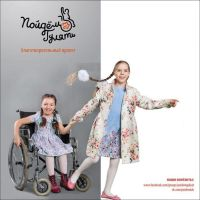 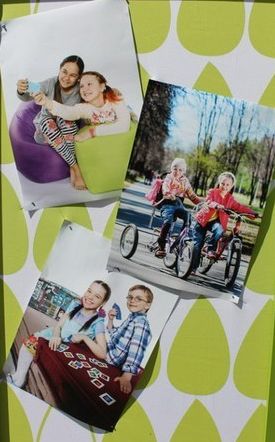 